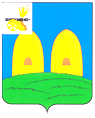 АДМИНИСТРАЦИЯ   ПЕРЕНСКОГО СЕЛЬСКОГО ПОСЕЛЕНИЯРОСЛАВЛЬСКОГО РАЙОНА СМОЛЕНСКОЙ ОБЛАСТИП О С Т А Н О В Л Е Н И Еот 29.02.2024 года		№ 9О внесении изменений в Инструкцию о порядке рассмотрения обращений граждан, поступивших на имя Главы муниципального образования    Перенского сельского поселения Рославльского района Смоленской области, в адрес Администрации    Перенского сельского поселения Рославльского района Смоленской областиВ соответствии Федеральным законом от 06.10.2003 № 131-ФЗ «Об общих принципах организации местного самоуправления в Российской Федерации», Федеральным законом от 02.05.2006 № 59-ФЗ «О порядке рассмотрения обращений граждан Российской Федерации», Уставом    Перенского сельского поселения Рославльского района Смоленской области,Администрация    Перенского сельского поселенияРославльского района Смоленской областип о с т а н о в л я е т:1. Внести в Инструкцию о порядке рассмотрения обращений граждан, поступивших на имя Главы муниципального образования    Перенского сельского поселения Рославльского района Смоленской области, в адрес Администрации    Перенского сельского поселения Рославльского района Смоленской области, утвержденную постановлением Администрации    Перенского сельского поселения Рославльского района Смоленской области от 16.02.2016 № 2 (в редакции постановления Администрации    Перенского сельского поселения Рославльского района Смоленской области    от 14.03.2016№10;от 16.01.2018 г. № 6, от 04.03.2019 г. № 12) следующие изменения:1) пункт 1.1 после слов «в форме электронного документа,» дополнить словами «в том числе с использованием федеральной государственной информационной системы «Единый портал государственных и муниципальных услуг (функций)» (далее - Единый портал),»; 2) во втором абзаце пункта 2.1 слово perensk.roslavl.ru» заменить на perensk.admin-smolensk.ru»;3) пункт 2.2. изложить в следующей редакции:«2.2. Сведения о специалисте Администрации:- местонахождение: Смоленская область, Рославльский район, д.  Перенка д. 101;- почтовый адрес: 216555, Смоленская область, Рославльский район, д.     Перенка,  д. 101;- контактный телефон: 8 (48134) 5-85-15, 5-74-25.»;4) пункт 2.4. изложить в следующей редакции:«2.4. Информирование о ходе рассмотрения обращений граждан осуществляется специалистом Администрации ежедневно, кроме выходных и праздничных дней, с 9 до 17 часов, в предпраздничные дни – с 9 до 16 часов, при личном обращении граждан или их представителей в приемную Администрации, а также с использованием почтовой, телефонной связи и информационных систем общего пользования.»5) пункт 3.1.2 изложить в следующей редакции:«3.1.2. Обращение в форме электронного документа может быть направлено через официальный сайт Администрации в информационно-телекоммуникационной сети Интернет либо по адресу электронной почты: perenka.elena@yandex.ru в том числе с использованием федеральной государственной информационной системы Единый портал.»4) в пункте 3.1.4 слова «письменном обращении» заменить словами «обращении в письменной форме», слова «письменное обращение» заменить словами «обращение в письменной форме»;5) в пункте 3.1.5 слова «письменному обращению» заменить словами «обращению в письменной форме»;6) в пункте 3.1.6 слова «адрес электронной почты» заменить словами «а также указывает адрес электронной почты либо использует адрес (уникальный идентификатор) личного кабинета на Едином портале»;7) пункт 5.4. изложить в следующей редакции:«5.4. Ответ на обращение направляется в форме электронного документа по адресу электронной почты, указанному в обращении, поступившем на имя Главы муниципального образования, в адрес Администрации в форме электронного документа, или по адресу (уникальному идентификатору) личного кабинета гражданина на Едином портале при его использовании и в письменной форме по почтовому адресу, указанному в обращении, поступившем на имя Главы муниципального образования, в адрес Администрации в письменной форме. Кроме того, на поступившее на имя Главы муниципального образования, в адрес Администрации обращение, содержащее предложение, заявление или жалобу, которые затрагивают интересы неопределенного круга лиц, в частности на обращение, в котором обжалуется судебное решение, вынесенное в отношении неопределенного круга лиц, ответ, в том числе с разъяснением порядка обжалования судебного решения, может быть размещен с соблюдением требований части 2 статьи 6 Федерального закона от 02.05.2006 №59-ФЗ «О порядке рассмотрения обращений граждан Российской Федерации» на официальном сайте Администрации в информационно-телекоммуникационной сети «Интернет».Ответ на коллективное обращение граждан направляется в форме электронного документа по адресу электронной почты, указанному в обращении, поступившем в форме электронного документа или по адресу (уникальному идентификатору) личного кабинета гражданина на Едином портале при его использовании и в письменной форме по почтовому адресу, указанному в обращении, поступившем в письменной форме, одному из заявителей (как правило, первому по расположению подписи) либо заявителю, указавшему адрес электронной почты (почтовый адрес), с пометкой «для доведения до сведения заинтересованных лиц».».2. Настоящее постановление подлежит опубликованию на официальном сайте Администрации    Перенского сельского поселения Рославльского района Смоленской области в информационно-телекоммуникационной сети «Интернет».3. Контроль исполнения настоящего постановления оставляю за собой.Глава муниципального образованияПеренского сельского поселенияРославльского района Смоленской области				   Л.Я Шаманова